o		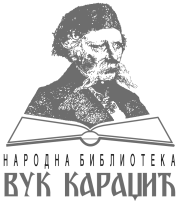 НАРОДНА БИБЛИОТЕКА     „ВУК КАРАЏИЋ“   ВЕЛИКО ГРАДИШТЕБрој: 79/19Датум: 25.4.2019. године___________________________________________________________________________________ОБАВЕШТЕЊЕ О ЗАКЉУЧЕНОМ УГОВОРУНазив наручиоца: Народна библиотека „Вук Караџић“ Велико Градиште Адреса наручиоца: Кнеза Лазара 6, 12220 Велико ГрадиштеИнтернет страница наручиоца : www.bibliotekavg.com Врста наручиоца: Установа културе Врста предмета: радовиОпис предмета набавке: Санација фасаде на згради библиотеке45443000 – Фасадни радовиУговорена вредност: 1.657.967,90  динара Критеријум  за доделу уговора: „најнижа понуђена цена“Број примљених понуда: 2Понуђена цена: -највиша: 1.818.877,00  динара -најнижа: 1.657.967,90  динара	Понуђена цена код прихватљивих понуда:-највиша: 1.818.877,00  динара-најнижа: 1.657.967,90 динараДео или вредност уговора који ће се извршити преко подизвођача: /Датум доношења одлуке о додели уговора:  1.4.2019. године Датум закључења уговора:  10.4.2019.  годинеОсновни подаци о добављачу: Заједничка понуда:  „ИНТЕРФАСТ“ Д.О.О., Овчански пут 32, Београд, ПИБ 101727464, матични број 06523986 и EX ING B&P DOO, Београд, Николаја Хартвига 32, ПИБ:101149539, матични број 06001629Период важења уговора:  до окончања уговорених обавезаОколности које представљају основ за измену  уговора: /